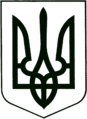 УКРАЇНА
МОГИЛІВ-ПОДІЛЬСЬКА МІСЬКА РАДА
ВІННИЦЬКОЇ ОБЛАСТІ Р І Ш Е Н Н Я  №436  Про зміну суми оренди транспортного засобу	Керуючись ст.ст. 26, 60 Закону України «Про місцеве самоврядування в Україні», розглянувши матеріали подані юридичним відділом апарату міської ради та виконкому, -                                          міська рада ВИРІШИЛА:Надати дозвіл на зміну суми оренди транспортного засобу (легковий автомобіль, пасажирський – B, MERCEDES-BENZ VITO 113 CDI, державний номер: _______________, 2011 року випуску, номер шасі (кузова, рами) №_________________, білого кольору.Внести зміни до п.п. 5.1Розділу 5 «ОРЕНДНА ПЛАТА І ПОРЯДОК РОЗРАХУНКІВ» Договору оренди транспортного засобу від 06.11.2014 року, зареєстрованого в реєстрі за №966, посвідченого приватним нотаріусом Могилів-Подільського районного нотаріального округу Вінницької області Марценюк С.А. та викласти його в новій редакції:«Плата за користування Орендарем об’єктом оренди (автомобілем) встановлена сторонами у розмірі восьми тисяч гривень в місяць, які Орендар зобов’язується виплачувати не пізніше 30 (тридцятого) числа місяця, наступного за розрахунковим».Доручити міському голові Бровку Петру Петровичу підписати додаткову угоду до договору оренди транспортного засобу.Контроль за виконанням даного рішення покласти на секретаря міської ради, в.о. першого заступника міського голови Гоцуляка М.В..              Секретар міської ради                                                         М. ГоцулякВід 24.05.2017р.14 сесії7 скликання